          Tu  -  TERZA UNIVERSITÀ -  2023/24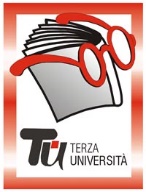                                                                Provincia – SECONDA  FASEALBINOReferenti: Luciana Birolini, Carla Testa e Maria Rosa Gelmi - Informazioni e iscrizioni: solo presso SPI CGIL, via Roma 42/a, tel. 035.3594640, giovedì 9.30-11.30 dal 15 settembre sino all’inizio dei vari corsi. Per evitare gli assembramenti non si raccoglieranno le iscrizioni immediatamente prima dell'inizio del corso, email: albinoterzauniversita@gmail.comCalendario  Modulo  n°108APPROCCIO ALLA CULTURA GIAPPONESEDocenteLuigi GattiGiornoGiovedìOrario15.00-17.15PeriodoDall’11 gennaio al 29 febbraio 2024 (8 incontri - € 32,00)SedeA.B.F. via Dehon Padre Leon 1/AArgomentoCULTURA E ANTROPOLOGIAPresentazioneL’obiettivo degli incontri è mostrare alcune caratteristiche dello stupefacente “Pianeta” chiamato Giappone. Storia dei sistemi di scrittura, etichetta a tavola, regole comportamentali in ambienti pubblici, religione ed ingresso ai templi, tradizioni, arti lente e folklore, principio di modestia e umiltà, cibo e ristorazione, sentimenti nascosti negli ideogrammi e altro ancora.Tutor111.01.2024Giappone, un "pianeta" stupefacente. Le Stagioni del Giappone218.01.2024Mitologia giapponese. Etichetta a tavola, Cibo e ristorazione325.01.2024Storia del Giappone. Entriamo in una casa giapponese401.02.2024Approccio alla lingua giapponese (1 di 2). Sentimenti nascosti negli ideogrammi508.02.2024Approccio alla lingua giapponese (2 di 2). Presentazione e saluti. Principio di modestia e umiltà615.02.2024Shintoismo, religione autoctona. Festività Nazionali, aspetti culturali e curiosità722.02.2024Il Buddismo in Giappone. Folklore, aspetti culturali e curiosità829.02.2024Ingresso a Templi e Santuari. Trasporti e norme comportamentali in ambienti pubblici 